黄石市第十四中学位置地图具体地址：黄石市黄石港区黄石大道30号，考生可乘3、6、8、9（外环）、14、17、24路公共汽车到十四中车站下车。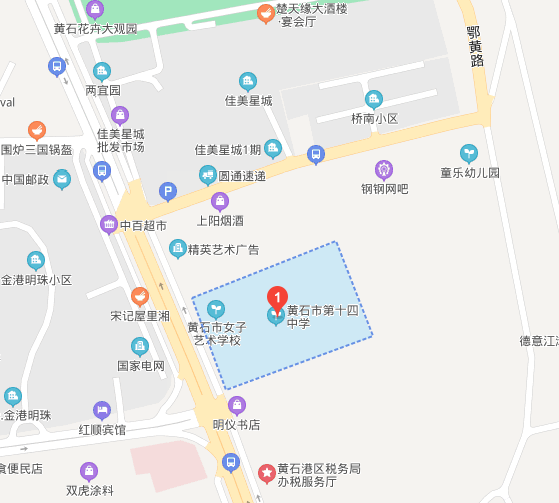 